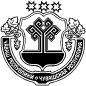 О внесении изменений в состав комиссии Собрание депутатов Чувашско-Сорминского сельского поселения Аликовского района Чувашской Республики решило:Внести в состав комиссии, назначенной Решением Собрания депутатов Чувашско-Сорминского сельского поселения № 13 от 05 ноября 2020 г.  следующее изменение: вместо члена комиссии Дубининой Ольги Александровны, депутата Собрания депутатов Чувашско-Сорминского сельского поселения Аликовского района Чувашской Республики по Колхозному избирательному округу № 8 назначить членом комиссии Афанасьева Анатолия Егоровича, депутата Собрания депутатов Чувашско-Сорминского сельского поселения Аликовского района Чувашской РеспубликиПриступить к обязанностям члена комиссии с 26.11.2020 года.Настоящее решение подлежит официальному опубликованию.Председатель Собрания депутатовЧувашско-Сорминского сельскогопоселения                                                                                                                В.К. Тихонов